对冠心病、左室壁增厚、哮喘和尘肺的细胞疗法中国南宁卓康科学补水研究所  陆 江  摘要：药不能治愈心脑血管病、糖尿病和尘肺病，只能服药缓解病情，当饮用微小分子团水或静脉输液，给脱水细胞有效地补水，唤醒脱水休眠细胞，使之正常地代谢分泌，恢复动脉的自洁功能，逐渐逆转至消除动脉粥样硬化，让胰岛、肺泡、肾小球、前列腺等细胞正常工作，使胸腺和脾脏增大增强，产生免疫细胞多，大幅度提高免疫力，对抗癌症，说明病根是细胞脱水致器官衰弱，经补水治疗能治病于本，祛除多种慢性细胞脱水病的细胞疗法，医理科学。    关键词：心脑血管病，糖尿病，尘肺病，微小分子团水，慢性细胞脱水病喝富含小簇团的水对身体有什么影响呢？许多人包括医生不知道。中国科学技术界从1986年起，处理出富含小簇团的小分子团水，在基础医学、农业、养殖业中做了大量研究，取得较多优秀成果。小分子团水是科学研究的新领域。中国科学院处理出微小分子团水，经核磁共振半幅宽检测17O-NMR<60Hz，并用量子仪在世界上首次拍摄到小分子团水，2014年1月5日在世界权威科学杂志《自然—材料学》上发表了全文和照片，如右图[1]，包括单个水分子结构和由4个水分子组成的水团簇，证实微小分子团水是客观存在的。   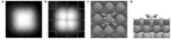 一、人饮用微小分子团水补养细胞脱水，逆转衰老，祛除多种慢性细胞脱水病我于1990年因患高血压，想到我的父辈祖辈均因患中风或心梗病逝，心中压力大，我便研究医学，从中国基础医学研究成果受启发，发明了离子水瓶。该品使用时倒入开水，处理几分钟倒出，经核磁共振检测为55.82Hz的微小分子团水，其细度优于广西巴马长寿村水（66Hz）。饮用该水的量按健康人标准，每千克体重日饮30～40毫升。1993年底将该品送给三家省级医院试用4个月，于1994年4月获临床试验报告[4]，同年8月经北京和广西医学专家鉴定，肯定其疗效：“降脂降压效果好”，“能扩大心脑动脉流量，改善心脑电图和微循环”，“对治疗心脑动脉粥样硬化和高血脂、高血压有良好的医疗保健作用”，“是一种适合家庭、医院和工作场所使用的优良医疗保健产品。”[5]1999年获中国发明专利权。次年进入市场，用户饮用几个月至一年之后，佳音频传，反馈疗效显著。我的论文《饮用小分子水治疗高血压》、《饮用小分子水有益健康长寿》分别在30多家报刊转载传播，被载入2003年、2004年《当代中国专家论文精选》。另有《喝小分子水理疗高血压和冠心病》屡获优秀论文一等奖。产品荣获中国新技术新产品博览会金奖、中国名优产品、中国消费者满意名特优品牌、全国质量·服务·信誉AAA级品牌、科技创辉煌·中国最具影响力创新成果 金奖等殊荣。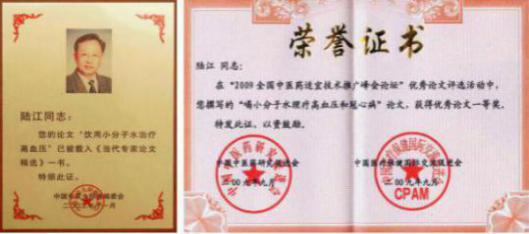 从2000年至今，患者饮用微小分子团水后，普遍祛除冠心病、脑动脉粥样硬化、高低血压和糖尿病及前列腺増生，无需终身服药，并使中风后遗症、慢性气管炎和支气管炎、哮喘、矽肺病、慢性胃肠炎、慢性胆囊炎、胆囊息肉、慢性肾炎、肾衰、内痔、膀胱炎、风湿性关节炎与湿疹皮炎及乳腺癌等痊愈。患者饮此水进入脱水细胞，使细胞正常地代谢分泌，让动脉恢复自洁功能，逐渐逆转至消除粥样硬化，并修复胰岛、前列腺、肾脏等衰弱器官，治病于本，表明给脱水细胞补水，可祛除因细胞脱水形成的慢性细胞脱水病，多病同治，医理科学，表明“细胞脱水”是被遗漏的重要病因。此病因由于19年来大量患者补水祛病的实践得到有力的证明。[6]病因和医埋是医学的基石，不知病因不能治本。医学必须肯定“细胞脱水致病”。我发明的微小分子团水处理器，通过临床试验、专家鉴定和广大消费者应用，已率先取得显著成绩，表明能逆转和消除动脉粥样硬化，可治愈心脑血管病、糖尿病、哮喘和硅肺病，认为细胞脱水是其发病的内因。 二、人体细胞逐渐脱水是重要的致病之因从现代科学研究成果获悉，德国科学家Erwin Neher和 Bert Sakmann研究证明生物细胞膜上水通道为2nm，水通道喇叭口只容纳4～6个水分子缔合的小簇团，更大簇团被排斥，荣获1991年诺贝尔生理学医学奖。[2]另据美国科学家Peter Agre和Kcderick M ackinnon的研究，发现糖脂病患者细胞膜上糖脂通道闸门受损，糖类脂类不能进出细胞，致代谢紊乱; Peter Agre还拍摄了细胞膜水通道的彩色照片，也证明水通道直径2nm，水通道喇叭口最窄处仅0.28nm，根据水分子大小计算，细胞只能一个个地吞吐水分子。该成果荣获2003年诺贝尔化学奖。[3]表明人的细胞脱水后，难以及时地补充复原。这是形成细胞脱水的笫一个生理性因素。笫二个因素是人习惯于被动地喝水，不渴不喝水，使口渴神经从幼儿到老年间不断地萎缩，口渴阈值逐渐提高，致某些器官细胞吃不到足够的水，经常入不敷出，使细胞内含水率逐渐降低，形成细胞脱水。被动喝水是形成细胞脱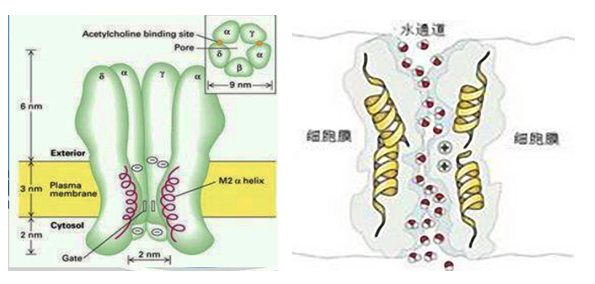 1991 年诺贝尔奖水通道      2003年诺贝尔奖水通道      水的笫二个因素，所以人等到口渇才喝水的被动喝水习惯，意味着逐渐缩短寿命。还有个因素是一般人吃主食肉食是需要量的2～5倍，耗费人体细胞內分泌消化液多，致部分细胞脱水休眠、凋亡，使某些器官逐渐衰弱萎缩患病，从而多吃主食肉食是形成细胞脱水的 笫三个因素。这三个因素使体内细胞脱水，是形成器官衰弱萎缩的致病之因。人体内主要从大肠取水，因而细胞逐渐脫水的象征首先是便秘，大便硬结，直肠中分泌粘液(润滑剂)少，逐渐使人患痔疮。便秘稍好转后，体内细胞脫水分摊到各消化器官，各平滑肌细胞分泌消化液减少，形成慢栍胃炎、腸炎、当胆囊细胞缺乏小分子团水分泌胆液时，大分子簇团水聚集潴留在细胞周围，形成胆囊息肉;前列腺液排出后细胞内需要补充小分子团水，但体内仍缺小分子团水时，大分子簇团水则聚集潴留在细胞周围而不入，形成前列腺增生;当人体内长期缺乏小分子团水时，形成气管炎、支气管炎，甚至哮喘、尘肺病;并从小动脉至大动脉平滑肌细胞夺取水分，使小动脉增厚，动脉细胞无水“胞吐”，致丧失动脉的自洁功能，逐渐形成粥样硬化，致患高血压、低血压、冠心病、脑卒中;因人吃主食肉食过多，胰岛分泌胰液后得不到小分子团水及时补充细胞内水，使胰岛素分泌逐渐减少，致患2型糖尿病;肾小球细胞的“胞吐”有自洁功能，当体内缺乏小分子团水时，肾小球自洁功能减弱，如果药毒性衍生物积淀在肾小球内壁上，便可能产生肾衰甚至肾衰竭(尿毒症);由于体禸缺乏小分子团水，使肾、肝脏、胸腺、脾脏等器官不断萎缩，甚至脑细胞减少，以致产生脑萎缩或老年痴呆症。所以，细胞脱水致患多种慢性细胞脱水病，迟早会在人体出现。细胞脱水致病是医学教材《病理生理学》内的重要遗漏。这一病因是医学新知，应成为医生和民众共识。我经29年研究探索，通过让人饮用微小分子团水，经补水的实践证明可祛病，才肯定此病因。三、人饮用小分子团水避免细胞逐渐脱水，减缓了器官的衰弱，延长了寿命人之所以会患上述一系列的多种慢性细胞脱水病，是因忽视了水是细胞中的笫一营养，被动地喝水，且多吃主食肉食，耗费体内小分子团水多，不用富含小簇团的水补充细胞脱水的结果。人肌肉细胞内含水占细胞重72～78％，其中化合水占4.5％，其余为自由水。人体血液占体重8％，细胞外的組织液占体重15％，两者圴含水90％，人患上述病的病根是体内细胞逐渐脱水，使细胞逐渐休眠、凋亡、减少，致器官萎缩而患病，这一论述因为上述病患者饮用富含4～6个水分子缔合的小簇团的微小分子团水而康复，才有力地证明细胞脱水是病因。而病因和病理是医学的基石，可是医学教材从未写过此病因:“细胞脱水致病”。此错误源头是高中《生物》教材中误写成:“水在细胞膜上可以自由通过。”前人对生理认识不足，造成医学上重太疏漏。人体含水率随着年龄增长逐渐减少，初生儿体内含水80％，幼儿体内含水70％，青壮年体内含水68％，中老年人体内含水仅65％，且年纪越大，细胞内越脱水，使老年人的胸腺和脾脏等免疫器官逐渐萎缩，免疫力降低，70岁时肝脏缩小11～20%，可是医学教材未解释这些器官为何逐渐萎缩。自从发明了核禌共振仪之后，国际自然医学会对世界8个长寿村饮用水进行浏试，表明其核滋共振谱半幅宽都比较小，为64～74、75、76Hz……，我国广西巴马长寿村的水为61～66Hz，比普通自来水的核滋共振谱半幅宽值112～148Hz要小得多，人们从中领悟的道理是核滋共振谱半幅宽小，水中含有小分子簇团多，避免了人体细胞脱水，避免形成许多器官衰弱萎缩，以致使人体各器官减缓衰老，包括胸腺、脾脏不萎缩，产生免疫细胞多，免疫力强，使人不生病或少生病，延长了寿命，从而揭示了喝微小分子团水有益健康长寿的秘密。四、喝微小分子团水祛除冠心病、脑动脉硬化、高低血压、糖尿病、哮喘和尘肺病等慢性细胞脱水病人过去几千年来沒有正确认识自身的生理，不知细胞脱水会致病，很多人用对抗医学的思路，控制血压和血糖，或以化学药物来调理血脂、血黏度，皆因在《病理学》和《病理生理学》医学教材中遗漏了细胞脱水是重要病因;对糖尿病，只知分泌胰岛素绝对减少，而不知胰岛细胞内脱水，误认为胰岛不可再生，只能让糖尿病患者吃降糖药或打胰岛素……这种不科学的治疗，让患者心甘情愿地终生服药。我告诉患者无需终生服药，用“己饥方食”调整热源食物量，让细胞内过多的糖脂被消耗，主动定时地补充微小分子团水，补偿脱水细胞内欠缺的水，则使动脉、胰岛、前列腺、肺泡、肾小球等细胞逐渐苏醒，正常地代谢分泌，使动脉、肺泡和肾小球等细胞恢复自洁功能，让胰岛恢复分泌，逐渐祛除多种衰弱器官的慢性细胞脱水病，从而治愈病症。患者饮用微小分子团水2～4个月普遍治愈高血压或低血压和脑动脉硬化，消除症状，逐渐减药至停药，病史长达40多年、90多岁的人也能痊愈;病史14年的糖尿病患者饮用3～10个月治愈2型糖尿病，病史20年的饮用2年痊愈，表明糖尿病人胰岛可康复;病史26、21年的冠心病患者，饮用10～12个月，经冠脉造影扫描证明已痊愈。患者饮用此水给动脉和胰岛细胞补水，可减轻至消除动脉粥样硬化，扩大心脑动脉流量，优于吃降压药掩盖动脉粥样硬化，也优于吃降脂、降糖药，不会有衍生物伤肝伤肾，产生并发症。前列腺增生是中老年男人的常见病多发病，饮用2～4个月可减轻至痊愈。支气管哮喘、尘肺病、肾衰也是无药治疗的病，饮用后均可痊愈，充分表明微小分子团水是适应脱水细胞需要的天然良药。比如:●甘肃省金昌市退休公务员潘志山，2007年曾在北京阜外心血管病医院做搭桥手术，之后因房颤、心动过速，只得在51岁时办病退，冠心病与高血压和糖尿病并存，每天吃药与病痛抗争。五年之后，他购买卓康离子水瓶一个，喝微小分子团水一年整，于2012年9月来信说：喝了三个月治愈高血压，血压保持120/80；十个月后糖尿病痊愈；一年治愈冠心病，经冠脉造影扫描无明显狭窄，颈动脉粥样斑块也消除，无需吃药，前列腺增生、痔疮、风湿性关节炎、胆结石都消失;爱人的低血压和慢性胃炎也痊愈。去年，该院主任医师用电话采访潘，潘据实汇报，但主任不相信，潘请他上网站nnzk.com细阅，该主任看到很多病例才相信，认为它颠覆了药，而长期吃药不治本，喝微小分子团水是向动脉、胰岛、前列腺、直肠、胃和膝关节软骨等衰弱器官脱水细胞，补充了能进入细胞的水，使细胞和器官康复。潘志山喝微小分子团水之后，他和妻子的共十种病全都治愈，使细胞和器官康复，说明患者吃药没有治到病根上，给细胞补水破解了细胞脱水是病根，治病的医理符合人的生理需要，医理科学，比终生服药更好。许多心脑血管病和糖尿病患者饮用微小分子团水，已体会无须终生服药。[6]●河北石家庄市高级工程师程文宝于2015年1月10日来信说：“我68岁，现怀着感恩的心情向您报告:一、我从去年3月开始饮用，两个月后治好了我20余年的高血压病;血脂也正常了，总胆固醇4.1，高密度脂蛋白2.40。二、治好了冠心病，产生了十年来笫一次正常的心电图。饮用3个月后，心慌、气短、后背痛逐渐消失，走路轻快多了，腿脚有劲了。三、治好了老年性前列腺炎，小便通畅了。四、治好了我多年的便秘和痔疮，现在大便又软又顺畅。五、我原来的重度脂肪肝明显好转，体重减轻5kg。我体验到了20年前无病一身轻的感觉。真是返老还童！陆总:千言万语也无法表达我对您的感谢之情！您的发明是对人类健康事业的革命性巨大贡献！应该获得诺贝尔医学奖！”程工喝微小分子团水治愈了6种病，如用药治疗，终生难见效。●云南省弥渡县退休干部刘郁昌于2006年8月30日来信说：“我73岁，原来血压235-210/72-65，脉压差高达150，医生说我的血压太特殊，压差太大，临床上不多见。我左心室肥大并劳损（高血压性心脏病），饮用卓康小分子水12天后试着停药，血压降至150-160/70-80，饮用8个月后血压降至130-135/70-75，经心电图检查显示，原来检查的毛病没有了。医生说我没有什么大的病灶了。”“经我的实践感觉有以下独到之处：第一、降压确实神奇，第二、治好几十年的老胃病……”●甘肃省临洮县洮阳镇木厂村张玉萍于2014年4月27日来说:“我63岁，患高血压十年了，降血压的药随着年龄增大而增加，曾因血压高晕倒在地两次住院。血压190/110，最近几年房颤，医院诊断是高血压性心脏病，医生说心脏病和高血压的药一直要吃到生命终结为止，使我心理负担很重。我在金昌销售中心买了一个水瓶饮用，到现在已半年，我的血压从以前的190/110降到135/85，吃的药全部停服，房颤、胸闷、气短、冒虚汗现象也没有了。还有儿子患慢性胆囊炎，疼起来就到医院输液;儿媳妇患低血压85/45，经常眩晕，吃了好多药效果不明显。经半年多喝小分子水，儿子的慢性胆囊炎疼痛没再发生过，做B超说一切正常。儿媳妇血压已达到120/80，眩晕消失。一个离子水瓶解决了我们全家三人的大问题。”●云南景洪市李琼于2004年5月24日来信:“我现年68岁，94年得高血压病，96年查出冠心病，99年又查出脑动脉硬化，即脑梗塞，几年来头痛、头晕、胸闷是经常事。95至96年两年连续住院，出院后病又复发。2003年元月底邮购了小分子水瓶，我每天饮1500毫升小分子水，饮了两个月后，我停服降压药，血压一直平稳，由原来180/100降至130/85。现在已饮用一年多，身体更好，心悸、胸闷、头昏这些症状已消失；经医院检查，心电图正常，血脂正常。感谢你给我带来晚年的幸福。”●山西阳泉市退休教师李玉恩于2003年10月23日来信说: “我今年69岁, 使用前血压一直在180/100～160/95, 现在降至130/80, 四十多年的高血压病好了。甘油三脂正常了。体重由146斤降至130斤，达到了减肥的目的。过去由于血压高，多年不敢骑自行车，现在经常骑车买莱、购物、接孙子上学。用您的水瓶，功效确实神奇，特写信致谢。”此病例患高血压40多年，饮用微小分子团水后能康复，说明人的动脉细胞中DNA寿命很长，这给患高血压病三四十年以上的病友以很大鼓舞，也给医生们以启示。医生和患者都不应满足于“血压控制”，需知动脉粥样硬化若掉落一小块，在心则为心肌梗塞，在脑则为中风，可能使一家演绎悲剧。●福建厦门市李妙琴72岁，于2015年6月21日来信说:“我于2013年10月购2型离子水瓶，适当调整饮食，饮用三个月后经医院检查，空腹血糖5.82-5.89，餐后血糖为4.85-5.74，而过去我空腹血糖7-8，餐后血糖13-14。我停服降糖药已十个月，血糖很正常，没有不良反应。这是饮用优质(微)小分子团水治好了我的糖尿病。以前我血压190/100，医生嘱咐要终生服降压药，而自从我饮用优质(微)小分子团水后血压也正常了。血压130～140/70～80，真是神了，小分子团水又治好了我的高血压病。不但能治病，还可停服药，这是世界上绝无仅有的，解除了广大患者终生服药的痛苦。”她给儿女又买了三个，说明该发明将代代相传。●广东省东莞市公务员姚康勤先生于2006年4月25日来信说：“我和我的小孩都有哮喘病，困扰我们四五年时间，每年发作两三次，常年不离药，生活没有多少快乐。喝了小分子水半年以后，感冒越来越少，身体越来越好，免疫力大幅提高，哮喘很少发作，药也很少吃。过去一年365天天天吃药，现在一年吃15天的药都没有，万一不小心患了感冒，只要一顿药或一天药就好，而过去起码要打两三天吊针才好。我坚信，只要我们坚持喝小分子团水，我和我的小孩就会彻底告别哮喘病，其它病也不会找我们。”支气管哮喘是罕见病，据国内外医学研究，认为哮喘不能根治，只可控制。我国用药治都没有理想的长久的效果。著名歌星邓丽君就因哮喘夺命。目前全球哮喘患者约3亿人，中国哮喘患者约3000万人。此病案姚先生和儿子原来都有哮喘病，被困扰四五年，喝此水半年后很快好转至痊愈。●煤矿掘进工缪志伟是矽肺病患者，他于2013年10月6日给我写信说：“他于2011年3月购用离子水瓶，饮用该水两个月后，发现每天吐出痰中有柴灰似的细尘物，逐渐感觉两肺舒爽了一些，直至2013年5月份，吐了两年的细尘杂物才没有了。我去做胸部平扫CT检查,各项检查正常。现两肺轻松爽悦,气管炎、哮喘好了,不咳嗽,房颤、早搏痊愈,抵抗力增强,无病一身轻。我真诚地感谢这微小分子团水。千言万语表达不了你的恩惠。”喝微小水不仅治愈了他的矽肺病,而且对心血管病疗效好，原来有房颤、早搏也痊愈了。他召唤天下工友：“我呼吁国内外粉尘业者不妨购一个离子水瓶回家，保你有快乐人生，免受矽尘的忧患。”他还写了一首打油诗表示感谢:“离子水瓶好医生,科技创新斩矽魔,神水奇效矽肺好,名垂千古人称颂。”缪志伟的实践表明，矽肺病患者喝微小水中含4-6个水分子缔合的小簇团很多，在细胞间组织液中,容易进入肺泡细胞膜上的2纳米的水通道，进入细胞后,使细胞充满活力，糖脂代谢逐渐恢复正常,使细胞有了正常的“胞饮”“胞吐”，细胞排出的废液滋润了肺泡内积淀的粉尘，以痰液带出粉尘，从而逐渐治愈矽肺病。19年来，更多病例不胜枚举。饮用微小分子团水给脱水细胞补水，治愈了大量患者的高低血压、冠心病、脑动脉粥样硬化、左心壁增厚和2型糖尿病与前列腺增生、慢性胃肠炎、慢性喉炎、鼻窦炎、中风后遗症、矽肺病、支气管哮喘、慢性肾炎、肾衰、湿疹皮炎等，充分说明细胞脱水致病，用微小分子团水给脱水细胞补水可祛病，这是千百年来的医学突破，是人类自然医学的重要发现[6]。五、自古以来人体细胞脱水是衰老和死亡的主因，给脱水细胞补水是防治癌症和增加寿命的举措纵观几百年来，65%死于心脑血管病和糖尿病，30%死于癌症，则95％的人都因细胞脱水致病而死，上至各国元首、总统，如罗斯福、斯大林、沙龙、金日成、撒切尔夫人等和我国的领导、精英，下至普通百姓一般人，如任弼时、胡耀邦、徐悲鸿、梅兰芳、华罗庚、包玉刚、黄大年等，都因动脉细胞脱水致动脉粥样硬化加重，当跌落一小片则可能患心肌梗塞或脑卒中猝死。但医生只用控制药，却不知补水祛病，则不能治病于本。我们敬爱的周总理原患冠心病，体内细胞严重脱水，胸腺、脾脏萎缩，免疫力低下，致患膀胱癌过世。他临终前给毛主席写信:“我的体重61斤……”[7]而当时最好的医学专家不知人体细胞脱水，补水可很快改善病情，以致无法医治。伟大领袖毛主席患冠心病、肺心病、肌萎缩过世，病根也是细胞脱水。从而感悟“细胞脱水”是被遗漏的一大病因，“给脱水细胞补水祛病”应当成为永恒的重要医理。这是史无前例的自然医学的重要发现，使医学跨上新台阶，而垂范百世，让人们可治愈并减少病症，延长寿命。以上病因和医理是中国重要的自然医学发现，应当在医学教材中补充，可启迪世界，使人类可治愈并减少多种慢性细胞脱水病。医生若接受此病因和医理，则为人类之大幸，若不接受，许多人必然会吃多年的冤枉药，世世代代不能治愈多种慢性细胞脱水致病。细胞脱水还使免疫器官胸腺、脾脏萎缩，免疫细胞减少，免疫力大幅降低而患癌症。所以，癌症也是慢性细胞脱水病。幸而，中国已发现饮用微小分子团水可有效地治愈癌症。如:●新疆和田市张菊福于2009年11月30日来信说：“我2004年患乳腺癌，免疫力低下，经常感冒，浑身发冷，白血球、红血球都特别的低;2009年3月经人介绍购了卓康水瓶喝小分子水，三个月后，走路有劲了，也不感冒了，精神也好了，8月份去医院检查，身体指标明显好转，各项指标基本正常，一切都好，白血球、红血球都上升了，医生非常惊讶，我也很吃惊，医生问吃了什么东西，我只笑了一下，这应归功于我坚持喝的卓康小分子水。感谢您发明了这个好产品，给我带来健康和幸福。”[6]这说明癌症患者的胸腺、脾脏补水后，自身产生许多免疫细胞，免疫力大幅度提高，胜过各种抗癌药，也说明细胞脱水是被遗漏的重要病因。●2011年春，河南省溫县某研究所博士后任立新和马新益，用小分子团水培植辣木获增收。他们介绍当地患癌症的农民购用该发明产品，几个月后反映说效果非常好，表明可大幅度提高免疫力，癌症可自然痊愈。●2018年9月得知，上海笫二军医大学从我国基础医学研究成果和以上病例受启发，釆用微小分子团水对癌症患者静脉输液，已治愈几百例肝癌、乳腺癌、膀胱癌等癌症。用微小分子团水静脉输液，使人体免疫器官增大增强、免疫细胞增多，免疫力大幅度提高，效果超过抗癌药物，这一医学成果在世界上闪耀金光，现在癌症在人死因中将会逐渐减少。这是引领世界的医学成果。为了人类少患不患和治愈上述病症，希望医学界同仁尽快建立共识，物理基础必须认淸普通水内的分子簇团有大有小，跌落细胞膜水通道喇叭口的水分子簇团，应当是较少的4～6个水分子缔合的小簇团。由于细胞内水常入不敷出，使人随着年龄增长逐渐形成多种慢性细胞脫水病。几千年来，用药不能治愈上述多种慢性细胞脫水病，只能服药缓解病情，减轻痛苦，延长生存期。当人们饮用微小分子团水或静脉输液，给人体脱水细胞较多地补充缺水，唤醒脱水休眠细胞，使之正常地代谢分泌，可恢复动脉的自洁功能，逐渐逆转至消除动脉粥样硬化，让胰岛、前列腺、左心室、肺泡、肾小球等细胞正常工作，使胸腺和脾脏增大增强，产生免疫细胞多，大幅度提高免疫力，战胜癌症，说明病根是细胞脱水致器官衰弱，经补水治疗能治病于本，补水祛除慢性细胞脱水病的医理科学。医学专家怀有为人治病的良心，应推荐人们饮用微小分子团水或静脉输液治病，如迷恋终生服药是不科学的，是人类的遗憾。医学必须承认和应用这一颠覆性的发明，接受微小分子团水用于医疗，才是尊重科学爱人类的选择。人们饮用微小分子团水，可更多更快地补充人体脱水细胞内的欠缺，修复衰弱萎缩器官，让动脉、胰岛、肾脏、肺泡等正常代谢分泌，使人恢复健康，胜过常规用药控制病情的治疗，经19年实践表明，已形成客规律的知识体系，医理科学，其物理概念和科学医理应当得到肯定，以引领医学发展，这是中国对人类健康的历史性贡献，让现代医学迈入一个新时代。[参考文献]:[1] 《修复细胞糖脂通道  破译糖脂病关键密码》：《祝您健康》杂志，2006年10期；南京师范大学化学与环境科学学院  程瑶琴、陆真：《揭示生命中钿胞膜通道的奧秘》；[2]《细胞膜通道之谜》2013年12月31日《健康报》； [3]  周总理临终前给毛主席的最后一封信,从百度搜索可见；{4} 广西三家省级医院的《离子水瓶的临床疗效观察》1994-5（详见：www.nnzk.com）；[5] 《科学技术成果鉴定证书》－（94）桂药科鉴文09号，1994-8   （详见：www.nnzk.com）；[6] 本文所述病例均详见：（详见：www.nnzk.com）【用户反馈】。[7]【用户反馈】周总理临终前给毛主席的最后一封信,从百度搜索可见。